Croatia - Kućica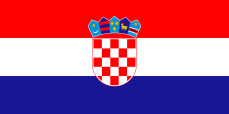 Šetao Minibist šumom, naiđe na praznu kolibicu te se odluči nastaniti u njoj. Sve je lijepo uredio, očistio i popravio. Kad odjednom začuje glasić na vratima kućice: „Kuc, kuc, kućice, kućice, tko u tebi stanuje?“ „Ja Minibist Luka. A tko si ti?“ „Ja sam mrav Anabela, mogu li i ja živjeti s tobom?“ Luka upita: „A što ti znaš raditi?“ „Ja znam skupljati lišće“, odgovori Anabela. „Onda dobro možeš živjeti sa mnom“, pristane Luka.Tako su njih dvoje živjeli zajedno, igrali se, učili, pjevali i plesali. Kada odjednom začuju da netko kuca: „Kuc, kuc. Kućice kućice tko u tebi stanuje?“ „Ja, Minibist Luka i ja Mrav Anabela. A tko si ti?“ „Ja sam rak Kliještić, mogu li živjeti s vama?“ „A što ti znaš raditi?“, upitali su Luka i Anabela. „Ja znam svojim kliještima rezati“, odgovori Kliještić. Pogledaše se Minibist i Mrav te u jedan glas odgovoriše: „Onda može!“ Sada su živjeli u troje. Minibist, Mrav i Rak. Dobro su se slagali i kao pravi prijatelji jedan drugome pomagali. Minibist je kuhao, mrav je skupljao lišče, a rak je svojim kliještima sve usitnjavao. Jednoga dana započeo je puhati jak vjetar i oluja se nadvila nad šumom. Naši prijatelji stisnuli su se u kutu male kućice, a na vratima začuli su kucanje: „Kuc, kuc. Kućice, kućice tko u tebi stanuje?“ „Ja, Minibist Luka, ja mrav Anabela i ja rak Kliještić. A tko si ti?“ „Ja sam mačak Skay i sav sam mokar, mogu li živjeti s vama?“ „A što ti znaš raditi?“ „Ja znam plesati“, odgovori Skay. „Plesati!“, u jedan glas povikaše prijatelji, „Možeš živjeti s nama!“ U trenutku kada je mačak prolazio kroz vrata kućice, kako je bio prevelik, zapeo je. Nije mogao ni naprijed ni nazad. Kako možemo pomoći Skayu  ……Tko mu je pomogao?DJECA SU REKLA: Rak je  svojim kliještima napravio veći otvor na vratima i mačak Skay je izašao. No, kućica je bila premalena za  njih četvero . Svi zajedno donijeli su veće grane i izgradili novu kuću. Novi krov su napravili od smrekovih grana. Tada su prijatelji pronašli bobice u šumi, gljive te zajedno  donijeli vodu. Mačka je prijatelje učila pjevati i plesati pjesmu "Lijep život u šumi".